ГУК «Барановичская районная централизованная библиотечная система»Центральная районная библиотека имени Яна ЧечотаОтдел обслуживания и информацииПОИСК  ЗОЛОТОГО КЛЮЧИКА  ОТ  БИБЛИОТЕЧНОЙ  СТРАНЫквест-игра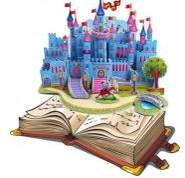 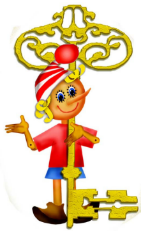 Новая  Мышь, 2017Цель квест-игры:развивать любознательность и мотивацию к чтению книг;воспитывать внимательного читателя, прививать уважение и любовь к книгам, умение работать в команде;создать условия для развития коммуникативных навыков посредством литературной игры;позиционировать библиотеку как центр интеллектуального, культурного, нравственного развития Место проведения квест-игры: парк д. Новая МышьСЦЕНАРИЙБиблиотекарь: Здравствуйте, ребята! Сегодня мы отправимся с вами в путешествие по Библиотечной стране. А поможет нам в этом один из литературных героев. Кто это, вы узнаете, отгадав загадку:У отца есть мальчик странный,Необычный, деревянный,На земле и под водой Ищет ключик золотой, Всюду нос суёт свой длинный...Кто же это?... Дети отвечают: Буратино!Библиотекарь: Правильно, это Буратино (выходит Буратино) Здравствуй, Буратино.Буратино (грустно): Здравствуйте, ребята. Я рад с вами путешествовать по Библиотечной стране. Библиотекарь: Буратино, а почему ты такой грустный и где ключ от Библиотечной страны?Буратино: Приключилась беда. Ключ у меня от Библиотечной страны Карабас-Барабас украл, он не хочет чтобы мы с вами, ребята, летом  книги читали.  Помогите мне, пожалуйста, найти  ключ, чтобы  попасть в Библиотечную страну. Библиотекарь: Ребята,  поможем Буратино отыскать  ключик?Дети отвечают: Да!Буратино: Знаете, у меня  осталась карта Библиотечной страны с указанием маршрута. Вот с её помощью мы и сможем добраться до Карабаса-Барабаса и вернуть ключ.(Буратино разворачивает карту и показываем маршрут, по которому нужно пройти, чтобы отыскать ключ)Буратино:  Начало нашего путешествия – родник Поэзии. Далее через пролив Поговорок мы причалим к острову Сказок.  Далее наше путешествие пройдёт по суше. По тропе Приключений подойдем к горам Трудолюбия.  Конечная цель  нашего путешествия – вершина Знаний. Буратино: Итак,  наше путешествие начинается. Вперёд – к роднику Поэзии.(Ребята идут к роднику Поэзии, там их встречает Баба-Яга).Баба-Яга: Стоп! Куда это вы направляетесь?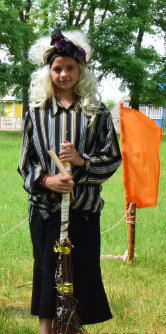 Буратино:  На Вершину Знаний. Хотим забрать золотой ключик от Библиотечной страны у Карабаса-Барабаса.Баба-Яга: Не всё так просто, как вы думаете. Тут Карабас-Барабас проходил, рассказал мне, как вы его разозлили. Ключ от Библиотечной страны вы получите только в том случае, если назовёте волшебное слово – пароль.  Первую букву этого слова он оставил мне. И я её отдам вам только в том случае, если выполните  моё задание. (Дает лист с заданием Буратино) Буратино (читает, что необходимо сделать): Вспомните отрывок из поэмы Александра Сергеевича Пушкина «Руслан и Людмила» и вставьте в текст пропущенные слова.         У …………… дуб …………,Златая ………….на дубе том.И днём, и ночью ……………..Всё ……….. по цепи кругом.Идёт ………. – песнь заводит,…………. – сказку говорит.Там ………… , там ……….. бродит,………………. на ветвях сидит.(Правильный вариант)У лукоморья дуб зеленый;Златая цепь на дубе том:И днем, и ночью кот ученыйВсе ходит по цепи кругом;Идет направо - песнь заводит,Налево - сказку говорит.Там чудеса: там леший бродит,Русалка на ветвях сидит.Баба-Яга: Вы правильно вставили пропущенные слова. Делать нечего, придётся вас пропустить и отдать конверт с первой буквой пароля.(Дети берут конверт и направляются к проливу Поговорок. Путь им преграждает Лиса Патрикевна.)Лиса Патрикеевна: Здравствуйте, детишки. Куда это вы все идёте?Буратино: На Вершину Знаний. Карабас-Барабас украл ключ от Библиотечной страны. Нам необходимо ключ забрать, чтобы ребята летом могли книги читать. Лиса Патрикеевна: Странные вы какие-то. Летом гулять нужно, а не книги читать. Ладно, так и быть, пропущу вас и отдам конверт со второй буквой волшебного слова. Но всё это только в том случае, если выполните моё задание. Если вы так любите читать, хотите много знать, быть такими умненькими-благоразумненькими, составьте поговорки, которые ветер разнёс по берегу залива.  (Дети из разрозненных слов собирают поговорки)Правильные ответы:Кто много читает, тот много знает.Книги не говорят, а правду сказывают.Грамоте учиться – всегда пригодится.Ученье – свет, а не ученье – тьма.Золото добывают из земли, а знания — из книги.Лиса Патрикеевна: Как вы быстро справились с заданием. Видно, действительно книги знания добавляют. Держите конверт с волшебной буквой и следуйте дальше. Только когда будете возвращаться назад, возьмите и меня в Библиотечную страну, что-то мне тоже захотелось книги читать.Дети отвечают: Хорошо, непременно возьмём. (У острова Сказок ребят встречает Кот Баюн)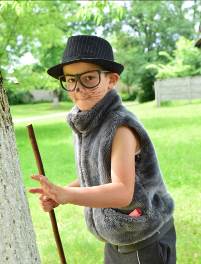 Кот Баюн:  Привет-привет! Отвечайте, куда путь держите?Буратино:  На вершину Знаний. Нам нужен ключик от Библиотечной страны, который украл Карабас-Барабас. А может ты встречался с этим злодеем и он тебе оставлял конверт с буквой от волшебного слова?Кот Баюн:  Да, заходил ко мне Карабас-Барабас, жаловался на вас. И конверт оставил. Но чтобы я его отдал вам и пропустил дальше, вы должны помочь мне разобраться в одном непростом деле. Гулял я как-то по острову и нашёл мешок, а в нём  какие-то вещи. Чьи они? Я догадываюсь, что это вещи сказочных героев, потому что нашёл я их на острове Сказок. Но кто из литературных героев потерял их? Вот и помогите мне узнать. Назовёте героя и сказку, в которой он живёт, и можете смело идти дальше. (Достаёт из мешка вещи и показывает детям).Хрустальный башмачок  (Золушка из сказки Г.Х.Андерсена «Золушка»)Красная шапочка (Красная Шапочка из сказки Ш.Перро «Красная шапочка»)Золотое яичко (Курочка-Ряба из сказки «Курочка-ряба»)Восточные башмачки с загнутыми носами (Маленький Мук из сказки  В.Гауфа «Маленький Мук»)Сапоги (Кот в сапогах из сказки «Кот в сапогах»)Зеркало (Мачеха из сказки А. Пушкина «Сказка о мёртвой царевне»)Горшочек мёда (Винни-Пух из сказки Алана Милна «Винни-Пух и все-все-все»)Маленькая гармошка  (Крокодил Гена из сказки Э. Успенского «Крокодил Гена и его друзья»)Аленький цветочек (Настенька из сказки С. Аксакова «Аленький цветочек») Стрела (Иван-царевич из сказки «Царевна-лягушка»)(Дети помогли разобрать все вещи)Кот Баюн: Молодцы! Вы мне здорово помогли. Теперь я смогу вернуть вещи их хозяевам. Вот вам конверт и следуйте дальше своей дорогой.Буратино: Давайте сверимся с картой. Правильно ли мы идём? Да, дальше наш путь лежит по тропе Приключений. Вперёд, друзья!(На тропе Приключений ребят встречает Леший).Леший: Попались, голубчики! Кто такие? И куда идёте? Сейчас я с вами разберусь! Буратино: Леший, ты нас не остановишь. Мы с ребятами идём к вершине Знаний, чтобы вернуть ключ от Библиотечной страны. А ключ у Карабаса-Барабаса. Ты, случайно, с ним не встречался?Леший: Да Карабас-Барабас меня предупредил о вашем приходе. Но я никак не ожидал, что вы так быстро здесь появитесь. Конверт я вам отдам в том случае, если разгадаете мои загадки:  Песен полон лес и крика,Брызжет соком земляника,Дети плещутся в реке,Пляшут пчёлки на цветке…Как зовётся время это?Угадать нетрудно.  (Лето)Погулять ты выйдешь в поле –Много их растёт на воле.Их срывать ты не спеши –Полюбуйся от души.              Колокольчик, василёк,А зовётся он …    (Цветок) Не птица, а с крыльями,Не пчела, а над цветами летает. (Бабочка)Шапочка да ножка – Вот и весь Ермошка. (Гриб)Приходите летом в лес!Там мы созреваем,Из-под листиков в травеГоловой киваем,Объеденье - шарики,Красные фонарики. (Ягоды)С ветки — на тропинку,С травки — на былинкуПрыгает пружинка,Зеленая спинка. (Кузнечик)(Ребята отгадывают загадки).Леший: Ой, молодцы ребята. А, может, вы со мной ещё поиграете? Буратино: Нет, уважаемый Леший, мы торопимся. Нужно быстрее ключик найти, дети без книг соскучились.(Леший отдаёт конверт с буквой.  Дети отправляются к горам Трудолюбия. Здесь их встречает Мальвина)Мальвина: Здравствуйте, ребята! Наконец-то я вас дождалась. Последняя буква пароля, который открывает путь к вершине Знаний у меня. Чтобы получить её, необходимо потрудиться: по нескольким предложенным словам угадать профессию. Итак, я называю слова, а вы – профессию.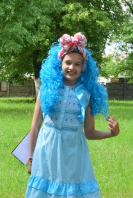 - Кошка, шприц, лекарства. (Ветеринар.)- Зеркало, ножницы, расческа. (Парикмахер.)- Стопка ученических тетрадей, указка, классный журнал (Учитель.)- Прилавок, продукты, весы. (Продавец.)- Двор, метла, урна. (Дворник.)- Самолет, штурвал, команда. (Летчик.)- Сумка, газета, письмо. (Почтальон.)- Комбайн, поле, зерно. (Комбайнер.)- Дом, кирпич, цемент. (Строитель.)- Книга, формуляр, читатель. (Библиотекарь.)Мальвина: Ребята, вы отлично справились с заданием. Держите последнюю букву от волшебного слова. (Отдаёт Буратино конверт).Дети открывают все конверты, составляют буквы, получается слово КНИГА. Пароль, который открывает путь к вершине Знаний. Буратино поднимается по лестнице на импровизированную вершину Знаний и достаёт золотой ключик от Библиотечной страны.Буратино:  Дорогие друзья, мы с вами вернули наш золотой ключик от Библиотечной страны. Теперь все снова смогут читать свои любимые книги.Библиотекарь: Дорогие ребята! Вы достойно прошли все испытания, проявив смекалку, эрудицию, умение работать в команде. Пусть у вас останутся только самые добрые впечатления о вашем путешествии! А теперь я приглашаю вас в нашу страну – БИБЛИОТЕКУ.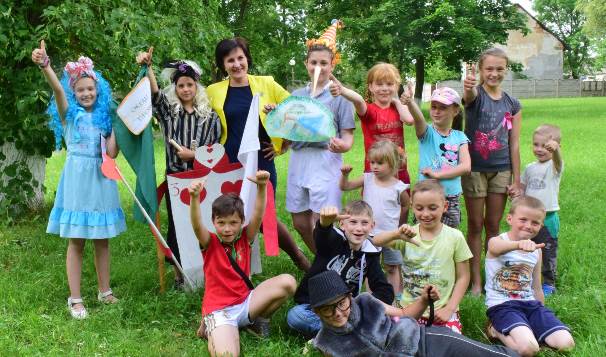 Список использованной литературы: Путешествие по книжному океану: методические рекомендации по организации квест-игры в библиотеке : [Электронный ресурс]. – Режим доступа: http://kirishi.47lib.ru/Document/1487667265.pdf. – Дата доступа: 12.05.2017. МАААМ.RU : [Электронный ресурс]. – Режим доступа :http:// www. maaam.ru/stati/zanjatija-s-detmi/folklor-dlja-malyshei-matematika.html. – Дата доступа : 07.05.2017.Мельченко, И. Квест-рум “Читатели-кладоискатели” : сценарий / И.Мельченко // Бібліятэка прапануе. – 2016. – №3. – С. 37 – 40. Мороз, С. Путешествие в страну Литературию: игра-конкурс / С.Мороз // Бібліятэка прапануе. – 2016. - №3. – С. 12-14. Сермяжко, Ю. Как мы провели «Ночь в библиотеке» : из опыта работы детской библиотеки № 10 г. Минска / Ю. Сермяжко // Калейдоскоп библиотечных уроков. – Минск : Красико-Принт, 2011. – Вып. 17. – С. 126-135. – (Библиотека предлагает).Составитель: Шпиленя Татьяна Анатольевна, библиотекарь детского абонемента отдела обслуживания и информации ЦРБ“Поиск золотого ключика от Библиотечной страны”: квест-игра / сост. Т.А. Шпиленя. – Новая Мышь, 2017. – 9 с.Наш адрес:ул.Парковая, 14  225 331 д.Новая Мышь,Барановичская центральная районная библиотека им. Яна Чечотаотдела обслуживания и информации ЦРБТел.: 8(0163) 64-25-63E-mail:  barcrb@list.ru